FENOMENA SKIP CHALLENGE DI KALANGAN REMAJA SMP PENIDA BANDUNGDisusun Oleh :DZIKRI HIKMATIN
132050414SKRIPSIUntuk Memperoleh Gelar Sarjana Pada Program Studi Ilmu Komunikasi Universitas Pasundan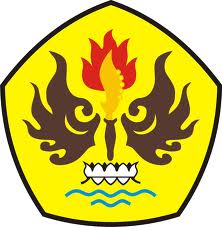 FAKULTAS ILMU SOSIAL DAN ILMU POLITIK UNVERSITAS PASUNDAN BANDUNG 2017